INSTRUÇÕESOS NÚMEROS INDICADOS NOS ITENS REFEREM-SE À DOCUMENTAÇÃO/CONDIÇÃO NECESSÁRIA PARA CADA SITUAÇÃODesempregado ou Aposentado sem vínculo empregatício: 1, 2, 3, 4, 7 e 9Ocupante de cargo/função que não se enquadram em áreas da Administração: 1, 2, 3, 4, 5 e 9Sócio/ Proprietário de empresa que não esteja no exercício profissional: 1, 2, 3, 4, 8 e 9   Ocupante de atividade autônoma ou informal que não se enquadram em áreas específicas da Administração: 1, 2, 3, 4, 6 e 9Requerimento preenchido e assinado;Pagamento da taxa de cancelamento de registro profissional no valor de R$ 192,76 (cento e noventa e dois reais e setenta e seis centavos) e proporcional da anuidade de 2023, conforme data do protocolo. O pagamento poderá ser realizado, presencialmente, por meio de cartão de crédito visa/mastercard, ou por boleto bancário, o qual deverá ser solicitado antecipadamente via e-mail para cramg@cramg.org.br.Cópia das seguintes páginas da Carteira de Trabalho: foto, dados pessoais, ultimo vinculo empregatício e página subsequente em branco;Para CTPS extraviada ou não atualizada: baixar a CTPS digital conforme instruções(anexo) e encaminhar os prints da parte de contrato de trabalho.Para funcionário publico na ativa: Ato de nomeação do cargo de servidor público ou termo de possePara funcionário publico aposentado: ato de aposentadoria ou publicação de aposentadoria + cópias da CTPS (caso nunca tenha emitido o documento, informar através de declaração).Devolução da Carteira de Identidade Profissional expedida pelo CRA-MG ou em caso de extravio ou furto, apresentação de Boletim de Ocorrência Policial;Obs. Se a Carteira for provisória e estiver vencida não precisa devolver.Declaração do Empregador, em papel timbrado e CNPJ, contendo o cargo/função atual, grau de escolaridade exigido para a ocupação e a descrição detalhada das atividades desenvolvidas, assinada pelo responsável de Recursos Humanos ou superior hierárquico (devidamente identificado) e/ou pelo sócio da empresa.Comprovante de atividade autônoma / informal ou declaração de função;Comprovante de aposentadoria;Cópia do contrato social/alterações em que é sócio proprietário, juntamente com a declaração de função e:Ultima RAIS e CAGEDPara empresas paralisadas, deverá encaminhar documentação comprobatória (Imposto de Renda, Simples, etc)Se for Empresário Individual, substituir Contrato Social por Requerimento de Empresário (não necessita apresentar RAIS e CAGED)Requerer a baixa da responsabilidade técnica no site do CRA-MG – serviços online.CONTATOS E ENDEREÇO PARA ENVIO DE DOCUMENTOSObservação: A solicitação poderá ser encaminhada para o e-mail cramg@cramg.org.br, via Correios ou presencialmente, de segunda à sexta feira de 09:00 as 17:00 na Av. Olegário Maciel, 1233 – Lourdes – Belo Horizonte/MG CEP 30.180.111.REQUERIMENTO DE CANCELAMENTO DO REGISTRO PROFISSIONAL – PF 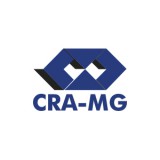 REQUERIMENTO DE CANCELAMENTO DO REGISTRO PROFISSIONAL – PF De conformidade com a Resolução Normativa CFA nº 620/2022, solicito o cancelamento do meu registro junto ao CRA-MG, declarando sob minha inteira responsabilidade e penas da lei, que não exerço e não mais exercerei a profissão enquanto estiver com o Registro Profissional cancelado, estando sujeito a fiscalização deste Regional. Estou ciente de que caso volte a exercer a profissão, deverei promover a reativação do meu Registro Profissional, em cumprimento ao que determina a Lei nº 4.769/65 e seu Regulamento e Resoluções Normativas do CFA. Caso contrário, as penalidades previstas no Artigo 205 do Código Penal - detenção, de três meses a dois anos ou multa - poderão ser aplicadas. Declaro ainda, ter conhecimento de que havendo débito, o CRA-MG se resguarda no direito de promover a cobrança administrativa e judicial dos débitos anteriores a esta solicitação, e que deverei manter meu cadastro junto ao CRA-MG atualizado, me comprometendo a informar sobre quaisquer alterações de cadastro que por ventura ocorram.De conformidade com a Resolução Normativa CFA nº 620/2022, solicito o cancelamento do meu registro junto ao CRA-MG, declarando sob minha inteira responsabilidade e penas da lei, que não exerço e não mais exercerei a profissão enquanto estiver com o Registro Profissional cancelado, estando sujeito a fiscalização deste Regional. Estou ciente de que caso volte a exercer a profissão, deverei promover a reativação do meu Registro Profissional, em cumprimento ao que determina a Lei nº 4.769/65 e seu Regulamento e Resoluções Normativas do CFA. Caso contrário, as penalidades previstas no Artigo 205 do Código Penal - detenção, de três meses a dois anos ou multa - poderão ser aplicadas. Declaro ainda, ter conhecimento de que havendo débito, o CRA-MG se resguarda no direito de promover a cobrança administrativa e judicial dos débitos anteriores a esta solicitação, e que deverei manter meu cadastro junto ao CRA-MG atualizado, me comprometendo a informar sobre quaisquer alterações de cadastro que por ventura ocorram.OBSERVAÇÕESPara análise do pedido é obrigatória a apresentação do Requerimento devidamente preenchido, datado e assinado, da documentação completa e pagamento da respectiva taxa, não sendo cumprida as exigências o pedido será indeferido.A taxa de solicitação se refere a uma taxa de expediente. O pagamento não garante o cancelamento do registro.O CRA-MG poderá solicitar outros documentos para subsidiar a análise do pedido.O profissional que requerer o cancelamento do registro deverá pagar os duodécimos da anuidade vigente até a data do protocolo, com os devidos acréscimos legais, se for o caso. Sendo Responsável Técnico de empresa, deverá requerer a baixa pelo site do CRA-MG – serviços online. No caso de mudança do domicílio profissional e estando no exercício profissional, deverá requerer ao CRA da nova Jurisdição a transferência do Registro Profissional conforme previsto na Resolução Normativa CFA 620/2022. OBSERVAÇÕESPara análise do pedido é obrigatória a apresentação do Requerimento devidamente preenchido, datado e assinado, da documentação completa e pagamento da respectiva taxa, não sendo cumprida as exigências o pedido será indeferido.A taxa de solicitação se refere a uma taxa de expediente. O pagamento não garante o cancelamento do registro.O CRA-MG poderá solicitar outros documentos para subsidiar a análise do pedido.O profissional que requerer o cancelamento do registro deverá pagar os duodécimos da anuidade vigente até a data do protocolo, com os devidos acréscimos legais, se for o caso. Sendo Responsável Técnico de empresa, deverá requerer a baixa pelo site do CRA-MG – serviços online. No caso de mudança do domicílio profissional e estando no exercício profissional, deverá requerer ao CRA da nova Jurisdição a transferência do Registro Profissional conforme previsto na Resolução Normativa CFA 620/2022. O requerimento de cancelamento do registro se dá em razão do(s) motivo(s):O requerimento de cancelamento do registro se dá em razão do(s) motivo(s):DADOS DO REQUERENTEDADOS DO REQUERENTENome Completo  CRA-MG nº Nome Completo  CRA-MG nº Endereço Residencial (Rua/Av./Praça/Alameda):  Nº  Complemento: Bairro:  Município:  UF:  CEP:  Telefone:  Celular: E-mail:  Caixa Postal: Endereço Residencial (Rua/Av./Praça/Alameda):  Nº  Complemento: Bairro:  Município:  UF:  CEP:  Telefone:  Celular: E-mail:  Caixa Postal: Nome da Empresa: CNPJ:  Cargo/Função: Endereço Comercial (Rua/Av./Praça/Alameda):  Nº  Complemento: Bairro:  Município:  UF:  CEP:  Telefone:  Celular: E-mail:  Caixa Postal: Nome da Empresa: CNPJ:  Cargo/Função: Endereço Comercial (Rua/Av./Praça/Alameda):  Nº  Complemento: Bairro:  Município:  UF:  CEP:  Telefone:  Celular: E-mail:  Caixa Postal: ASSINALE O ENDEREÇO PREFERENCIAL PARA RECEBIMENTO DE CORRESPONDÊNCIA:      ASSINALE O ENDEREÇO PREFERENCIAL PARA RECEBIMENTO DE CORRESPONDÊNCIA:      DATA:   ASSINATURA DO REQUERENTE: _________________________________________________________DATA:   ASSINATURA DO REQUERENTE: _________________________________________________________PARA USO INTERNO DO CRA-MGDeclaro ter conferido a documentação e o pagamento.Funcionário/Estagiário: _________________________________ Protocolo nº__________________Data ______/______/________